Załącznik 4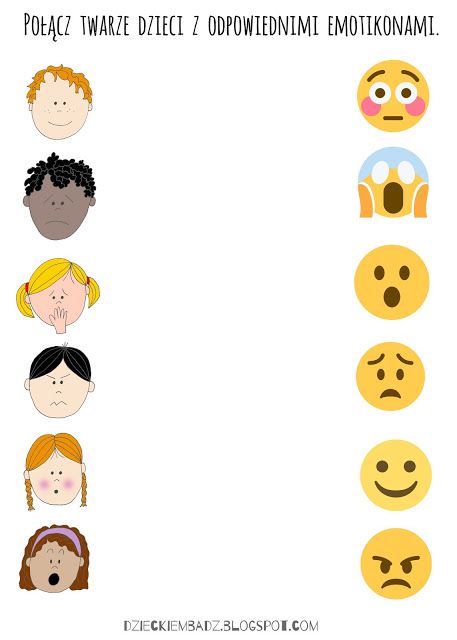 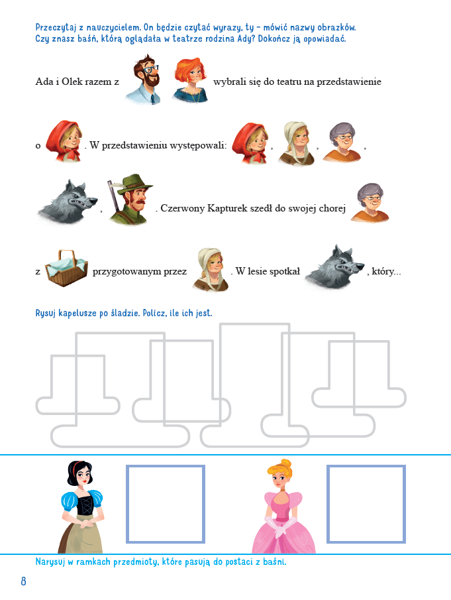 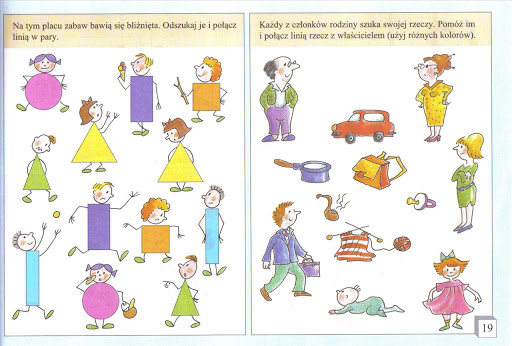 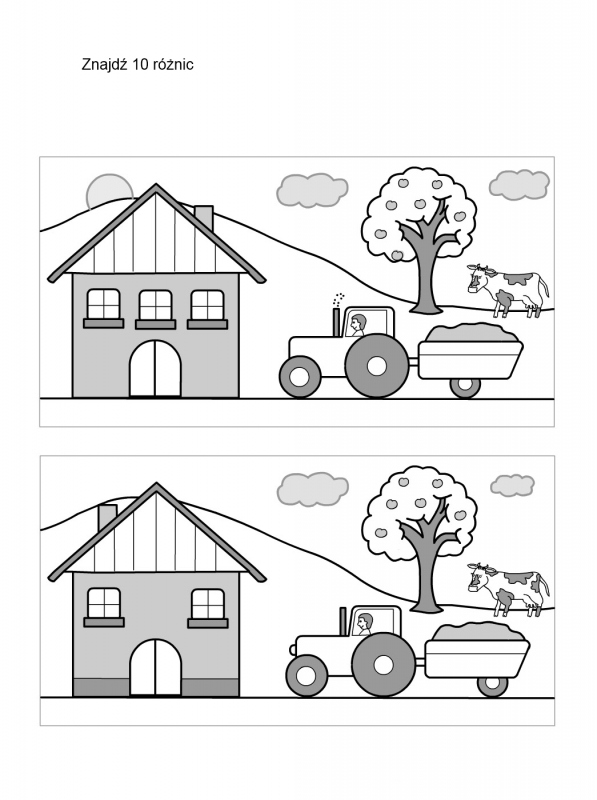 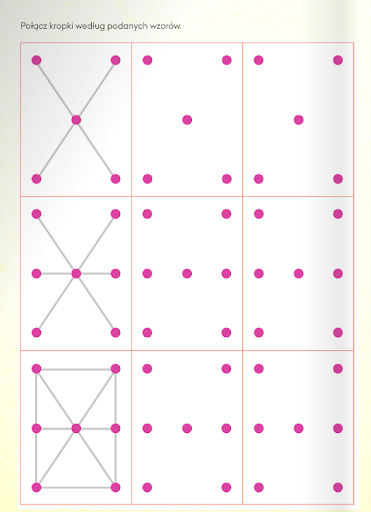 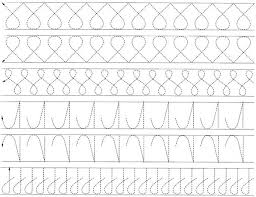 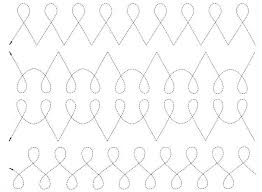 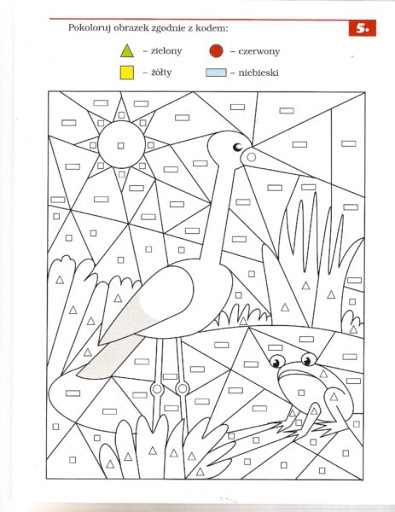 Kwiaty dla Mamy 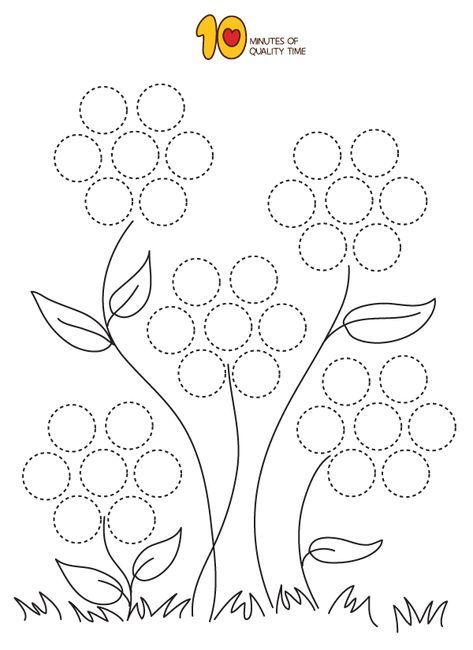 